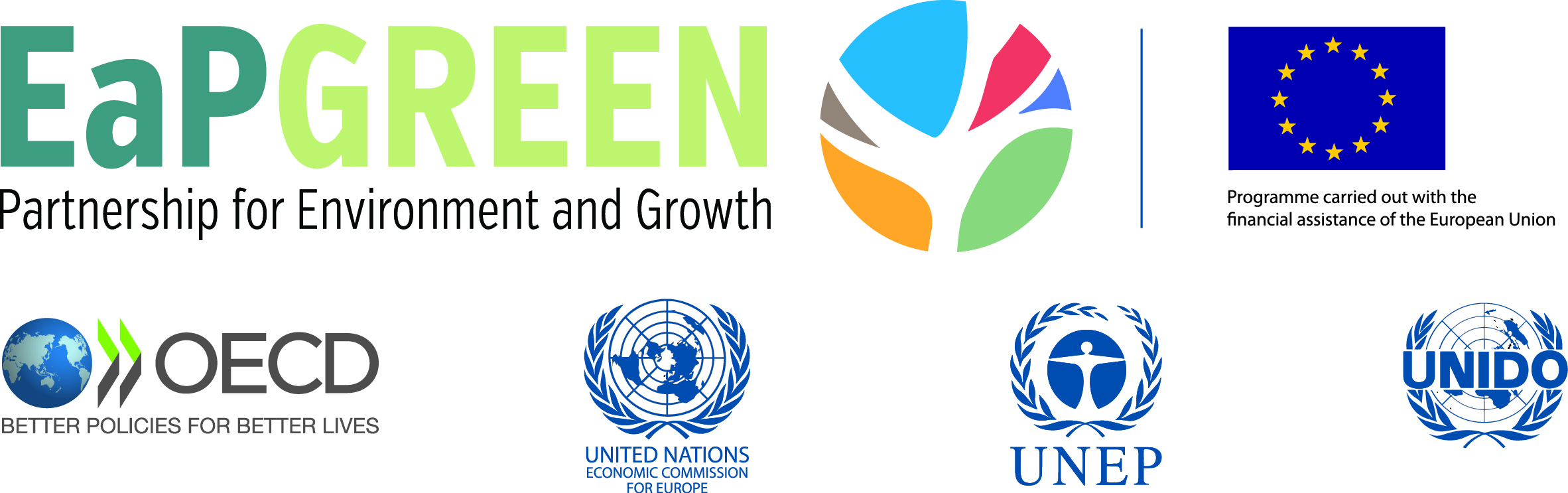 რესუსრსფექტური და სუფთა წარმოების კლუბები მცირე საწარმოებისათვისკონცეფცია22 აპრილი 2015მიზნები, ამოცანები და მიდგომებირესურსეფექტური და სუფთა წარმოების კლუბების ჩამოყალიბება EaP GREEN პროგრამის ფარგლებში მიზნად ისახავს საწარმოებისათვის, განსაკუთრებით მცირე ბიზნესისათვის, დახმარების აღმოსაჩენად სპეციფიკური მოდელის შექმნას. ეს მოდელი საქართველოს ორ რეგიონში პრაქტიკული გამოცდის შემდეგ უნდა ამოქმედდეს სხვა რეგიონებშიც და, საბოლოოდ - მთელს საქართველოში.ყოველი კლუბის ამოცანაა პრაქტიკული დახმარება გაუწიოს კლუბის მონაწილე 8-10 საწარმოს რესურსეფექტური და სუფთა წარმოების პროექტის განხორციელებაში. კლუბის პროგრამის დამთავრების შემდეგ ყოველ საწარმოს უნდა ჰქონდეს შემუშავებული  რესურსეფექტური და სუფთა წარმოების სამოქმედო გეგმა და დაწყებული უნდა ჰქონდეს ცალკეული საქმიანობები ამ გეგმის განსახორციელებლად. ეს სამოქმედო გეგმები მზადდება თემების/მოდულების მიხედვით. თითოეული თემა/მოდული განხილული იქნება 2-3 საათიან ტრენინგებზე, რომელთა ბოლოს პრაქტიკული მითითება მიეცემა კლუბის მონაწილე საწარმოებს მათ განსახორციელებლად. ყოველ შემდგომ ტრეინინგზე საწარმოს წარმომადგენლები კლუბის დანარჩენ მონაწილეებს გაუზიარებენ გამოცდილებას და გაეცნობიან ახალ საკითხებს. სულ გათვალისწინებულია ტრეინინგის 6 მოდულის ჩატარება 3-4 კვირის ინტერვალით 4 თვის განმავლობაში. სამოქმედო გეგმების შემუშავების დასრულების შემდეგ „მასპინძელი“ ორგანიზაცია (მუნიციპალიტეტის მთავრობა, რეგიონის ხელმძღვანელობა ან ადგილობრივი მთავრობა) საწარმოს გადასცემს სერთიფიკატებს დამადასტურებელს იმისა, რომ  მიიღო მონაწილეობა პროგრამაში. შესაძლებელი იქნება ამ სერთიფიკატის ყოველწლიური განახლება, თუ საწარმო გააგრძელებს გარემოსდცითი საქმიანობის გაუმჯობესებას და რესურსეფექტური და სუფთა წარმოების ღონისძიებების განხორციელებას.  ტრეინინგ მოდულები თემატიკის და მიმდევრობის მიხედვით შემდეგნაირად იქნება ორგანიზებული: 1. ბიზნესის აღწერა:  წარმოების და საწარმოო პროცესის აღწერა, რაც მოიცავს რესურსების გამოყენების  და გარემოზე ზემოქმედების შესახებ ინფორმაციის მოწოდებას ფიზიკურ (ტონა, კვტსთ.) და ფულად ერთეულებში (რესურსებზე გაწეული და ნარჩენების ხარჯები);2. ენერგია: საწარმოში ენერგიის მოხმარების აღწერა და ენერგოეფექტურობის გაზრდის შესაძლო ღონისძიებები;3. ნედლეული, მასალები და ნარჩენები: მასალების და ნედლეულის საწარმოო პროცესში დამუშავების/მოძრაობის  და ამასთან დაკავშირებული ნარჩენების ნაკადების გაგება და   მასალების ეფექტურად გამოყენების და ნარჩენების შემცირების გზების  იდენტიფიცირება;4. წყალი და ჩამდინარე წყლები: საწარმოში წყლის გამოყენების და მოძრაობის სქემის და ამასთან დაკავშირებული ჩამდინარე წყლების ნაკადების  გაგება და წყლის ეფექტურად გამოყენების და ჩამდინარე წყლების შემცირების გზების იდენტიფიცირება;5. ქიმიური ნივთიერებები, სახიფათო ნივთიერებები, ნარჩენები და ემისიები: ქიმიური ნივთიერებების გამოყენების და ამასთან დაკავშირებული საფრთხეების და ემისიების გაგება და ქიმიური ნივთიერებების უსაფრთხო და ეფექტური გამოყენების და მართვის გზების იდენტიფიცირება;6. მოქმედებათ გეგმა: სხვადასხვა საკითხთან დაკავშირებული პრობლემების და გადაჭრის გზების კონსოლიდაცია და საწარმოსათვის მოქმედებათა ინტეგრირებული გეგმის შემუშავება მოკლე, საშუალო და გრძელვადიანი მიზნების და ამოცანების დსახვა.2-5 მოდული  შეეხება საწარმოს ტექნიკურ პროცესებს, ხოლო 1 და 6 მოდულები შეეხება მართვისა და ინფორმაციულ სისტემებს.სამუშაო გეგმარესურსეფექტური და სუფთა წარმოების კლუბების ჩამოყალიბება და პრაქტიკული გამოცდა მიმდინარეობს სამ ფაზად - განვითარების ფაზა,  გამოცდის ფაზა, შეფასების და გადაცემის ფაზა.მოსამზადებელი ფაზა (აპრილი - აგვისტო 2015)მოსამზადებელი ფაზა მოიცავს როგორც კლუბის მოდელის, ასევე სატრეინინგო მასალების მომზადებას და დახვეწას.კლუბის მოდელის დახვეწაქართველი ექსპერტები მოახდენენ კლუბების მოდელის დახვეწას ამ კონცეპტუალური დოკუმენტის და მათ მიერ 2014 წელს ჩატარებული რესურსეფექტური და სუფთა წარმოების შეფასებებისას მიღებული გამოცდილების საფუძველზე. ამ ფაზის შედეგად მიღწეული  უნდა იქნას შემდეგი:რესურსეფექტური და სუფთა წარმოების კლუბის სახელწოდების შერჩევა (ინგლისურიდან პირდაპირი თარგმანი ან ქართულ ენაზე შესაბამისი შესატყვისი);ადგილობრივი „მასპინძელი“ ორგანიზაციის შესახებ შეთანხმება, ორი საპილოტე  „მასპინძელი“ ორგანიზაციის შერჩევა საქართველოს ორ რეგიონში;სამიზნე სამრეწველო სექტორების შერჩევა საპილოტე პროგრამისათვის;საპილოტე კლუბების პროგრამის შეთანხმება (დროის პერიოდი, როლების და პასუხისმგებლობების განაწილება და ა.შ.).სატრეინინგო მასალის (კლუბის სახელმძღვანელოს) შემუშავება პარალელურად, სატრეინინგო მასალა მომზადდება ქართულ ენაზე და მოიცავს:მოდულების მოკლე აღწერას, რომეილც გასცემს პასუხს კითხევბზე - რას ეხება მოდული და რატომ (არ უნდა აღემატებოდეს 6-8 გვერდს თითო მოდულისათვის);სამუშაო ცხრილებს საწარმოებისათვის - სპეციალურ ინსტრუქციებს იმის შესახებ, თუ როგორ უნდა განხორციელდეს თითოეული საკითხი კონკრეტულ საწარმოში (2-3 სამუსაო ცხრილი და/ან ე.წ. „ჩეკლისტი“);პრეზენტაციებს და სავარჯიშოებს, რომლებიც უნდა იქნას გამოყენებული ყოველ სემინარზე. სატრეინინგო მასალას ინგლისურ ენაზე მოამზადებს (2015 წლის ივნისის ბოლომდე) საერთაშორისო ექსპერტი. ეს იქნება ჩონჩხი, რომეიც მოიცავს ტექნიკურ მასალას, სავარჯიშოებს და სამუშაო ცხრილებს. ამის შემდგომ ქართველი ექსპერტები მოამზადებენ მასალის ქართულ ვერისიას შეთანხმებული ქართული ტერმინოლოგიის  (სამუშაო შეხვედრა რესურსეფექტური და სუფთა წარმოების ტერინოლოგიის შესათანხმებლად გაიმართება 2015 წლის ივნისში) და საქართველოში მიღებული გამოცდილების და მაგალითების გათვალისწინებით.  ეს მასალა ქართულად უნდა მომზადდეს 2015 წლის სექტემბრისათვის.საპილოტე ფაზა (სექტემბერი 2015 - ივნისი 2016)საპილოტე ფაზა მოიცავს  კლუბების ორი თანმიმდევრული  პროგრამის განხორციელებას ქართველი ექსპერტების მიერ საქართველოს ორ შერჩეულ რეგიონში, სავარაუდოდ, 2015 წლის სექტემბერ-დეკემბერში და 2016 წლის თებერვალ-ივლისის პერიოდებში.თითოეული პროგრამული ციკლი მოიცავს შემდეგ ეტაპებს:დაგეგმვა: რესურსეფექტური და სუფთ წარმოების კლუბების წარმატებული ჩამოყალიბება და მოქმედება დამოკიდებულია კარგ დაგეგმვაზე. ამ მიზნით შემუშავებულია პრექტის მართვის მეთოდოლოგია (ექსელის პროგრამაში გაკეთებული), რომელიც მოიცავს მთავარ კომპონენტებს, საქმიანობების დეტალურ აღწერას, საჭირო რესურსებს (სამუშაო დღეების რაოდენობა, პასუხისმგებელი პირები) დროში განაწილებას და მოსალოდნელ შედეგებს. ადამიანური რესურსების გამოყენების დაგეგმვა ძალიან მნიშვნელოვანია: მოდულებს წაიკითხავენ პროექტის კოორდინატორი და ტექნიკური ექსპერტები, რომელთაც გააჩნიათ კარგი პრეზენტაციის უნარი. ისინი ასევე გაუწევენ დახმარებას  კლუბის წევრ კომპანიებს თავიანთ საწარმოებში რესურსეფექტური და სუფთა წარმოების გზების გამოვლენაში. საწარმოების მოწვევა და კლუბების რეკლამირება: კლუბები გააერთიანებს 8-12 კომპანიას 2-3 საწარმოო სექტორიდან. კომპანიების ჩასართავად კლუბებში გამოყენებული იქნება:წერილობითი მოწვევა, რომელსაც კომპანიებს დაუგზავნის ადგილობრივი ხელისუფლება;კლუბების რეკლამირება მედია საშუალებების, სოციალური ქსელების, რეგიონული და ადგილობრივი შეხვედრების, ბიზნეს შეხვედრების გამოყენებით;ცნობიერების ამაღლების სემინარების ჩატარებას და კომუნიკაციებს კლუბის  პოტენციურ წევრ კომპანიებთან.საწარმოების  კლუბებში მოსაზიდად კომპაინები გაეცნობიან რესურსეფექტური და სუფთა წარმოების წარმატებულ მაგალითებს მსოფლიოში, მიეწოდებათ ინფორმაცია მათთვის მოსალოდნელი ეკონომიკური, სოციალური და ეკოლოგიური სარგებელის შესახებ.სემინარები - ჩატარდება  6 ტრეინინგი მოდულების მიხედვით რეგულარული ინტერვალებით (მაგ. 3 კვირის ინტერვალით) და თოთოეული ტრეინინგი მოიცავს:გავლილი მასალის გამეორებას (დაიწყება მეორე სემინარიდან): დავალებების შემოწმებას, კომპანიის მიერ მიღწეულ შედეგებს, კომპანიაში ვიზიტების შედეგებს;ტექნიკურ მიმოხილვას: საკითხის ძირითადი ელემენტების გაცნობა:პრაქტიკული დავალება: განხილულ საკითხთან დაკავშირებული პრობლემების განხილვა, გაუმჯობესების გზების განხილვა სავარჯიშოების და დისკუსიების გზით;ინსტრუქციებს: სამუშაო ცხრილების განხილვა მონაცემების შესაგროვებლად და შესაფასებლად; კომპანიებისათვის რეკომენდაციების მიცემა და შესაბამისი სარგებელის ახსნა და შემდგომ სემინარზე შედეგების შესახებ ინფორმაციის მიღება საწარმოებიდან.რეკომენდაციების მიცემა კლუბის წევრებისათვის ადგილზე - ტრენერები და ფასილიტატორები განახორციელებენ საწარმოებში 3-4 ვიზიტს საწარმოო პროცესზე დაკვირვების, მიღებული მონაცემების შემოწმების, პრობლემების წყაროების და ძირეული მიზეზების დადგენის, რესურსეფექტური და სუფთა წარმოების ღონისძიებების იდენტიფიცირებაში კომპანიისათვის დახმარების და ამ ღონისძიებების ტექნიკურ-ეკონომიკური და ეკოლოგიური შეფასების მიზნით.  კომპანიებთან გაგრძელდება კომუნიკაციები და დახმარება ტელეფონის და ინტერნეტის გამოყენებით. ტექნიკური ექსპერტები და ფასილიტატორები კომპანიებს დაეხმარებიან გარემოს დაცვის მოქმედებათა გეგმების შემუშავებაშიც. შედეგების შეფასება  - მინშვნელოვანია კლუბების პროგრამის მონაწილე კომპანიებზე ზემოქმედების შეფასება  და ეს შეიძლება მოიცავდეს:დამატებით ვიზიტებს საწარმოებში (სამი და ექვს თვის ინტერვალებით) იმისათვის, რომ დავაფიქსიროთ მიღწეული ეკონომიკური და ეკოლოგიური ეფექტები;მონაწილე კომპანიების ჩართვას დამტებით სემინარებში, რომლებიც შეეხება ახალ საკითხებს (მაგ. კანონმდებლობა, ფინანსირება);წარმატებული მაგალითების შესახებ პუბლიკაციების მომზადებას რეკლამირების და ადვოკატირების მიზნით.შეფასების და ჩაბარების ფაზა (ივლისი ოქტომბერი 2016)საქართველოს ორ საპილოტე რეგიონში რესურსეფექტური და სუფთა წარმოების საპილოტე კლუბების ჩამოყალიბების და მათი შესაძლებლობების განვითარების ბოლოს უნდა მოხდეს მოღებული გამოცდილების და ცოდნის ინტეგრაცია და ასახვა სატრეინინგო მასალების პაკეტის საბოლოო ვერსიაში, რომელიც უნდა  გადაეცეს საქართველოს მთავრობას EaP GREEN პროგრამის დასრულების (2016 წლის დეკემბერი) შემდეგ მისი ფართოდ გამოსაყენებლად ქვეყნის მასშტაბით.გათვალისწინებულია შემდგომი ღონისძიებები:ბუკლეტების მომზადება, რომელშიც შევა რესურსეფექტური და სუფთა წარმოების კლუბების წევრი კომპანიების მიერ მიღწეული წარმატებული შედეგები;სატრეინინგო მასალების განახლება და დასრულება: საბოლოო პაკეტში უნდა აისახოს დამატებითი წარმატებული მაგალითები და საპილოტე ფაზიდან მიღებული ცოდნა და გამოცდილება;სახელმძღვანელოს მომზადება - დოკუმენტი, რომელშიც ახსნილი იქნება როგორ შეიძლება მოხდეს რესურსეფექტური და სუფთა წარმოების კლუბების დაგეგმვა, ორგანიზება, ჩამოყალიბება და დამკვიდრება ქვეყანაში.საკონტაქტო პირები:- აიდა ჟილაგი, UNIDO,  მდგრადი წარმოების და მოხმარების ცენტრი, რუმინეთი, aidaszilagyi@cnpcd.ro- რენე ვან ბერკელ, პროექტის მენეჯერი, UNIDO,  r.vanberkel@unido- ტატიანა ჩერნიავსკაია, პროექტის საერთაშორისო კოორდინატორი, UNIDO,  t.chernyavskaya@unido.org